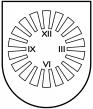 LATVIJAS  REPUBLIKA PRIEKUĻU NOVADA PAŠVALDĪBAReģistrācijas Nr. 90000057511, Cēsu prospekts 5, Priekuļi, Priekuļu pagasts, Priekuļu novads, LV-4126 www.priekuli.lv, tālr. 64107871, e-pasts: dome@priekulunovads.lvLēmumsPriekuļu novada Priekuļu pagastā2020.gada 23.jūlijā							                Nr.322								(protokols Nr.13, 18.p)Par nomas maksas noteikšanu Liepas ūdenstorņa jumta izmantošanai  vienas antenas  izvietošanaiPriekuļu novada dome izskata jautājumu par nomas maksas noteikšanu pašvaldībai piederošā Liepas ūdenstorņa jumta izmantošanai antenu izvietošanai.Izvērtējot domes rīcībā esošo informāciju un pamatojoties uz likuma „Par pašvaldībām” 14. panta otrās daļas 3. punktu un  21. panta pirmās daļas 14. punkta b) apakšpunktu, Priekuļu novada domes Finanšu komitejas 2020.gada 20.jūlija lēmumu (protokols Nr.8),  atklāti balsojot: PAR –10 (Elīna Stapulone, Aivars Tīdemanis, Aivars Kalnietis, Dace Kalniņa, Juris Sukaruks,  Arnis Melbārdis, Jānis Ročāns, Jānis Mičulis,  Baiba Karlsberga, Mārīte Raudziņa), PRET –nav, ATTURAS –1 (Normunds Kažoks), Priekuļu novada dome nolemj:Ar 2020.gada 1.augustu noteikt nomas maksu EUR 53,56 (piecdesmit trīs euro 56 centi) mēnesī bez pievienotās vērtības nodokļa par Liepas ūdenstorņa jumta izmantošanu vienas antenas izvietošanai.Atbildīgo par lēmuma izpildi noteikt Priekuļu novada pašvaldības izpilddirektoru F.Puņeiko.Domes priekšsēdētāja		(paraksts)					Elīna Stapulone